В детском саду прошли первые утренники. Во 2 младших группах №1, №2 организован новогодний праздник "Волшебный сундучок Деда Мороза". Для детей средних групп №3 прошел праздник "Новогодние приключения с Фиксиками".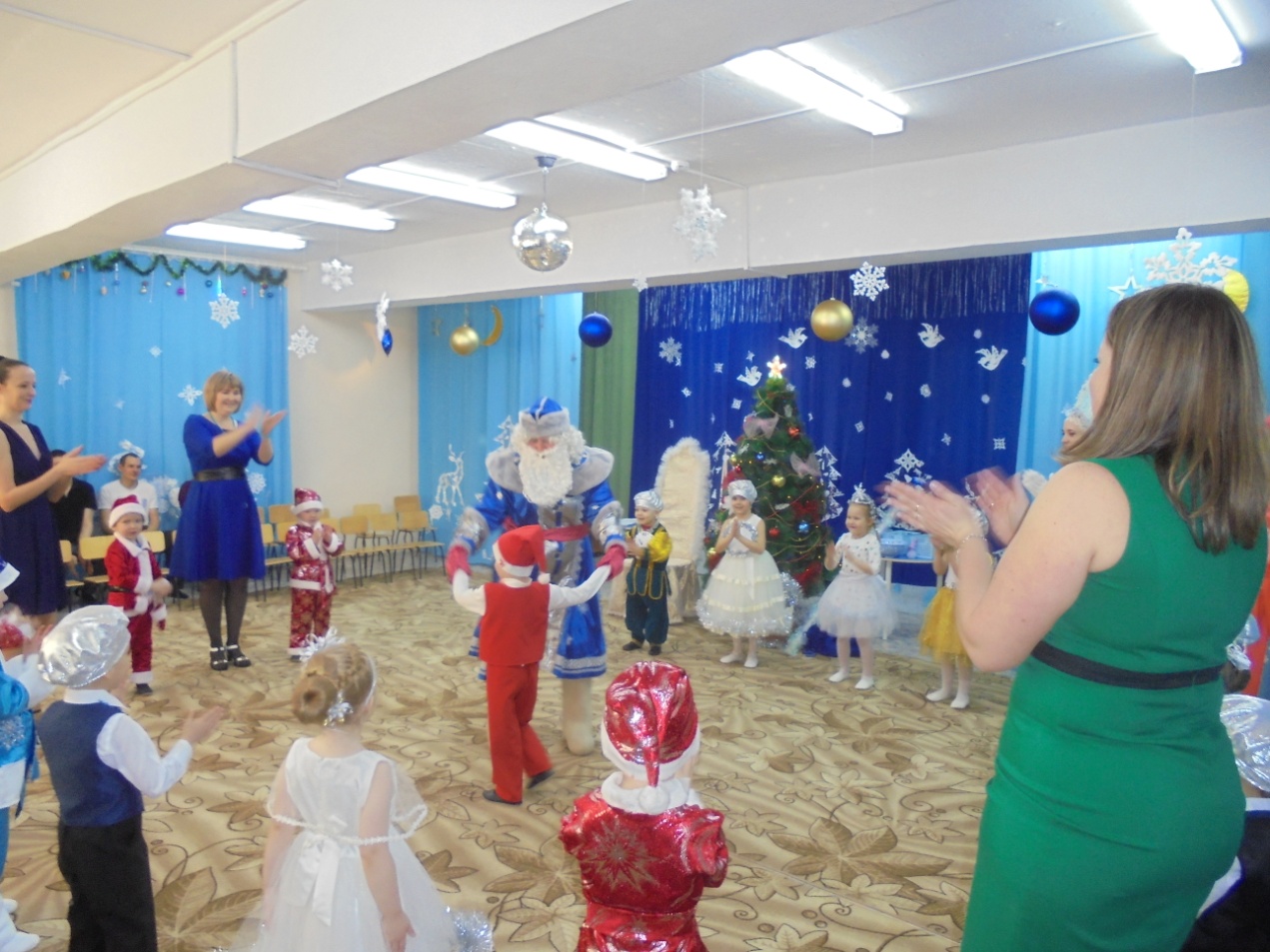 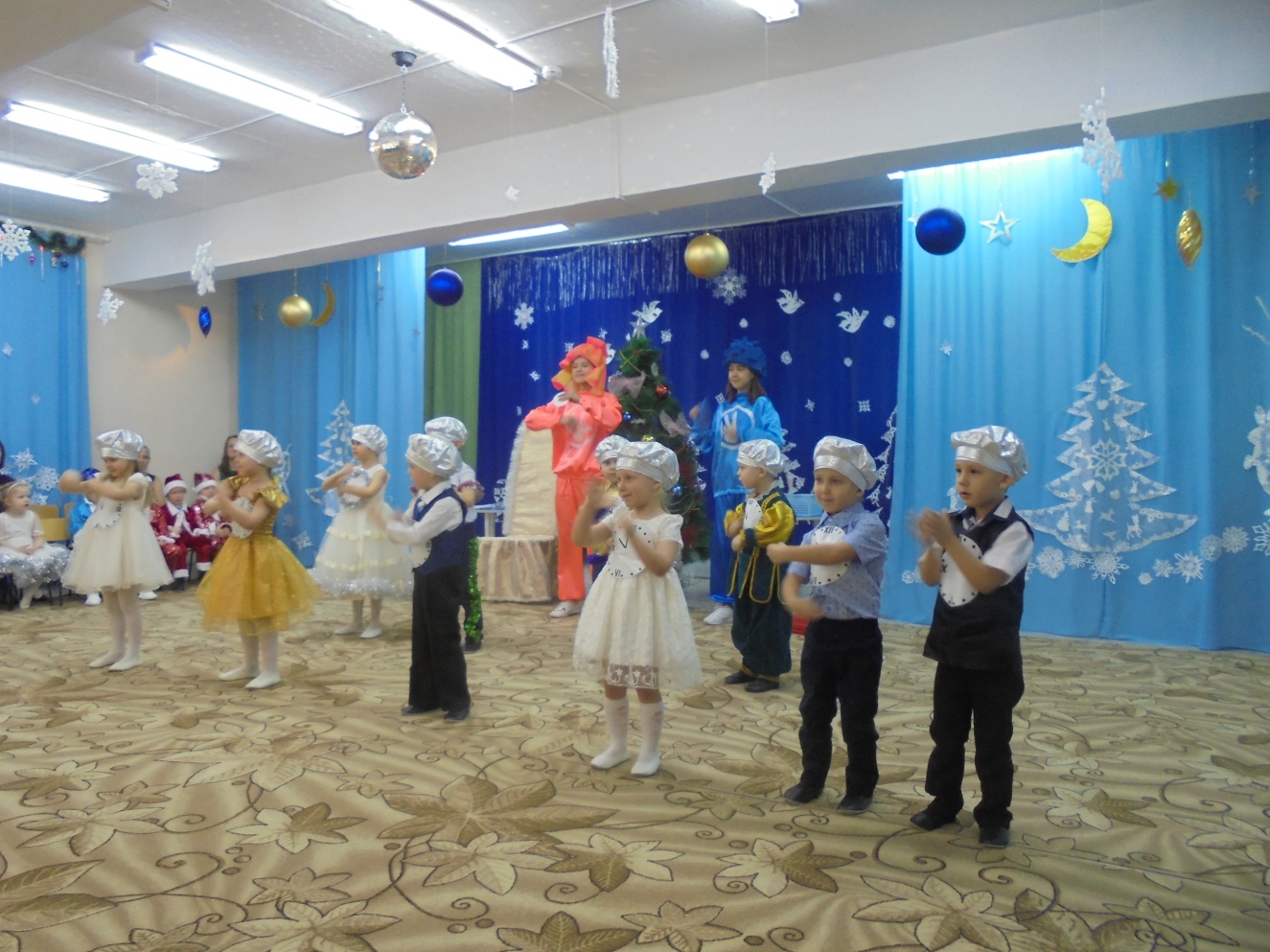 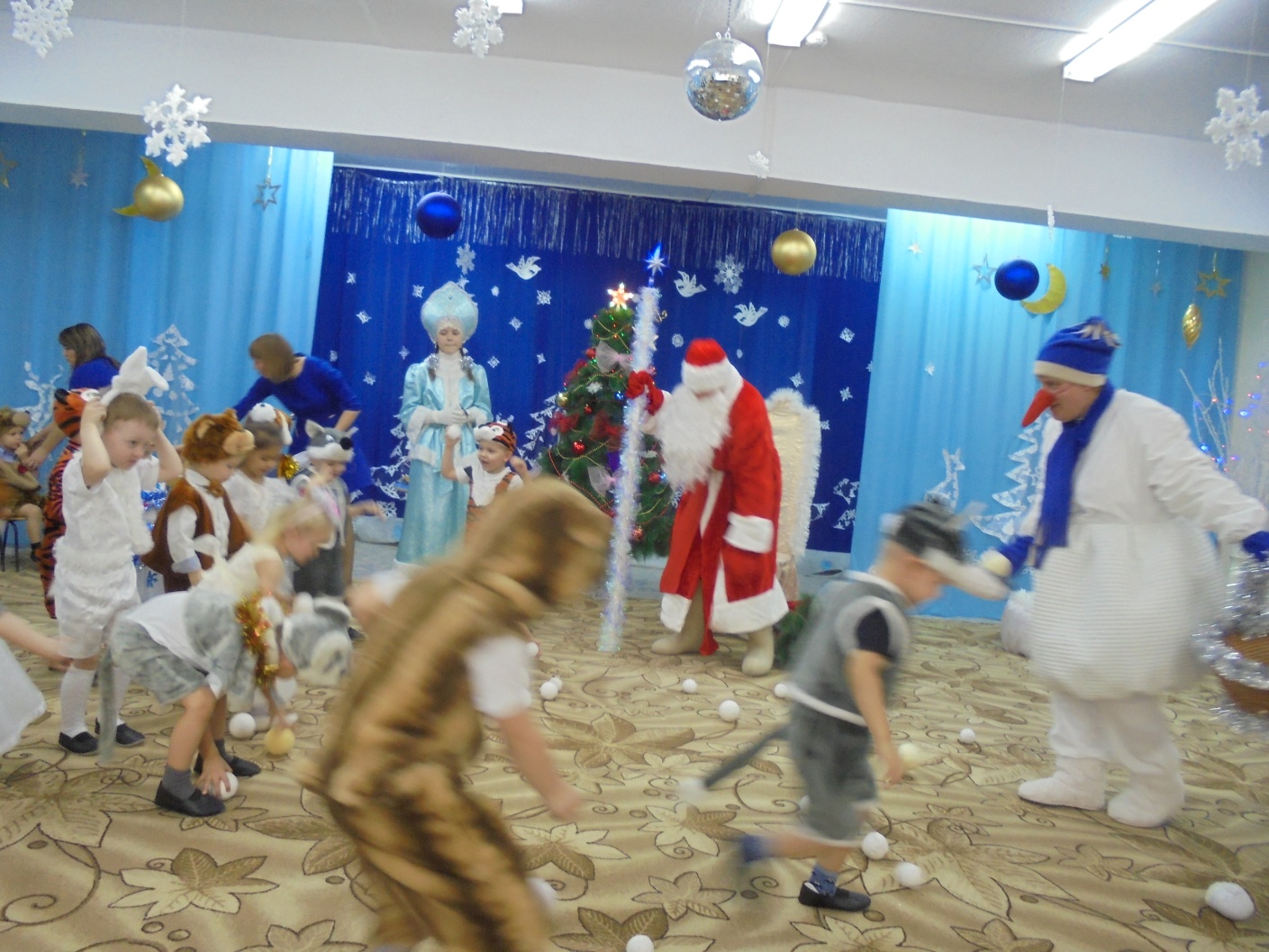 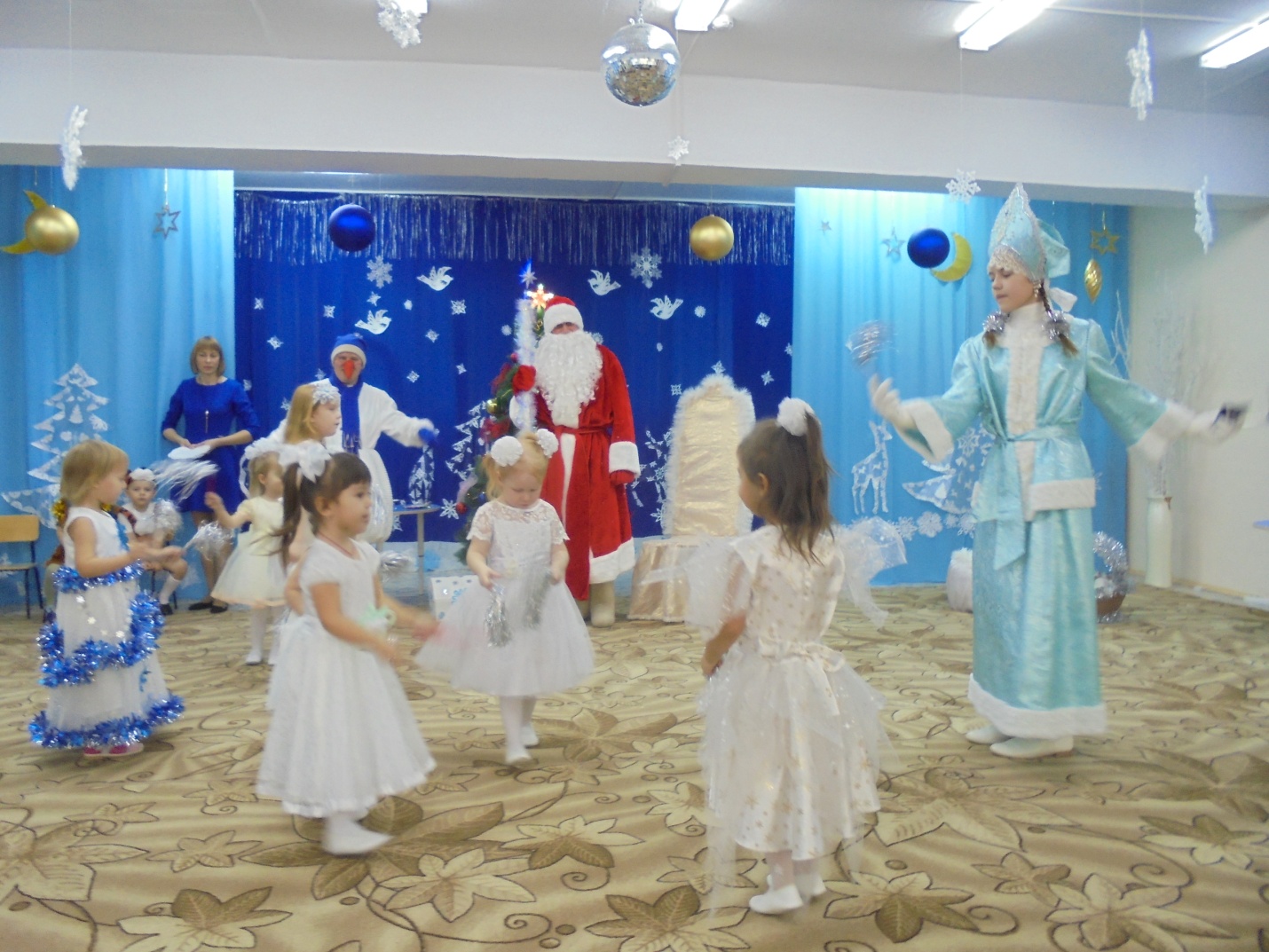 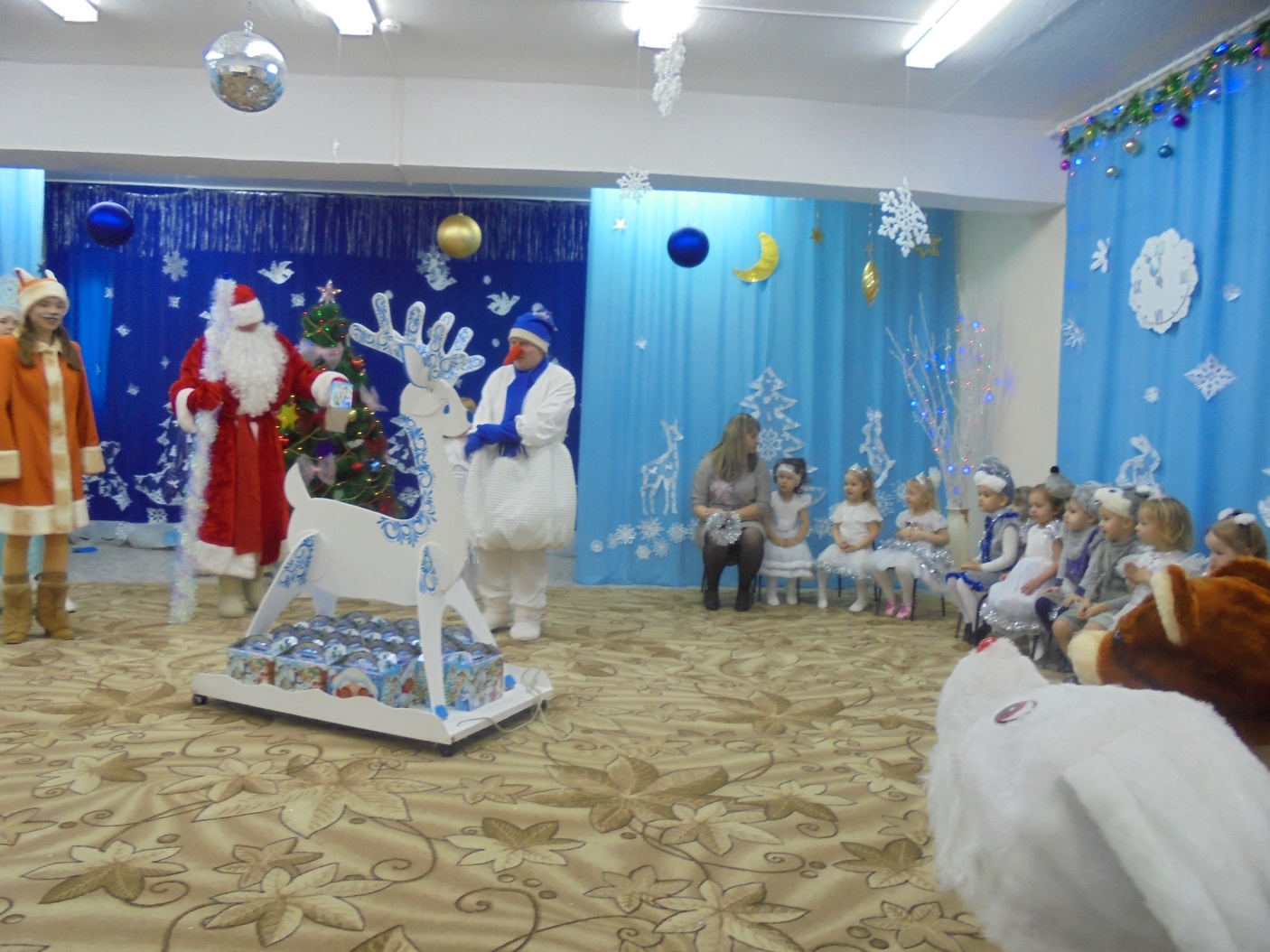 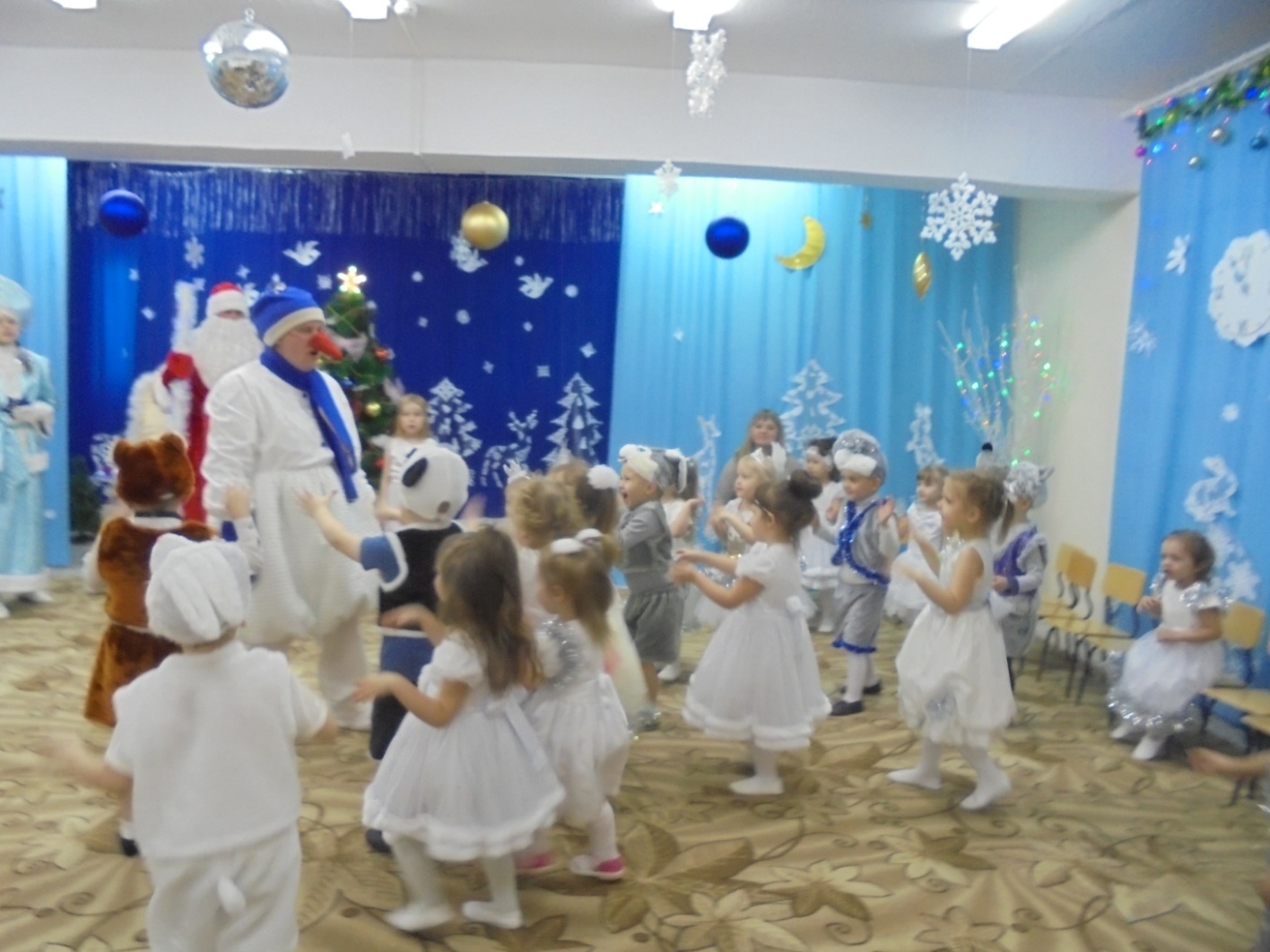 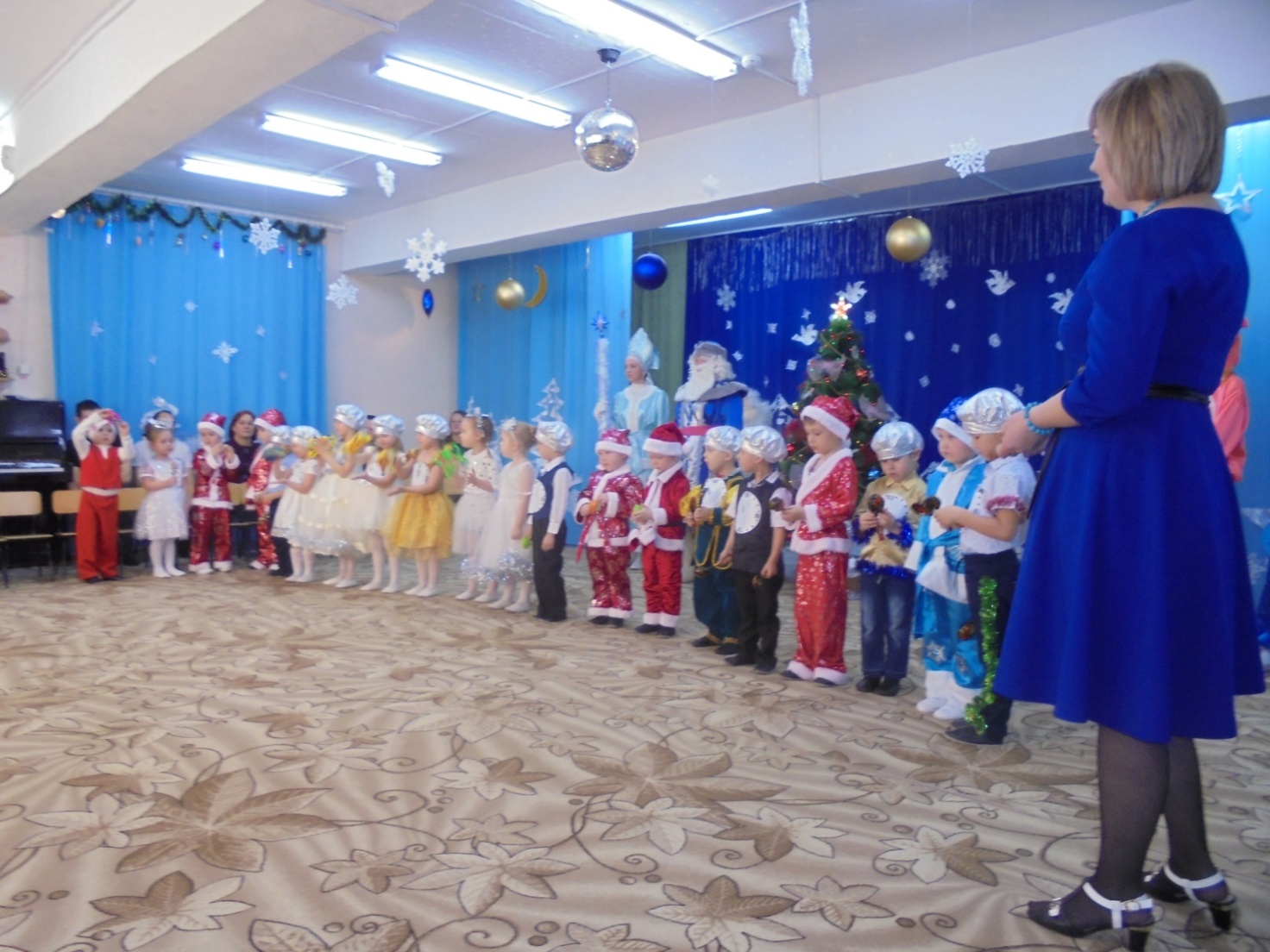 